Community Grant 2017/18  	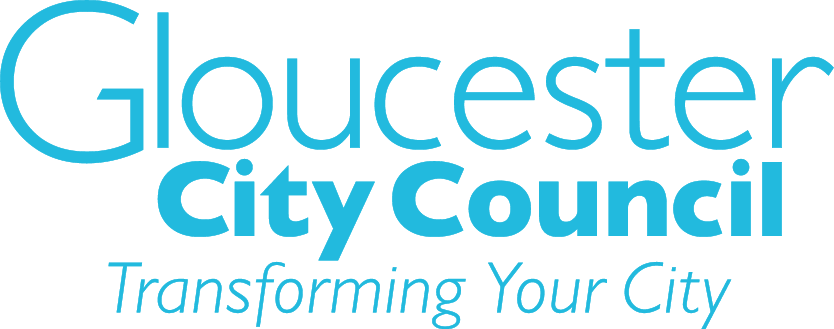 Part 1: About your organisationPart 2: Details about your grant applicationGloucester City Council uses a strengths based way of working with its residents and communities. This in line with the principles of asset based community development (ABCD) which focuses on the strengths, skills and abilities in an area as opposed to the problems and issues.  We want to work with communities as a facilitator, to support local people to take more ownership of the area they live in and build community capacity amongst their fellow residents.  With this in mind and in no more than 300 words please tell us how your project will support greater community cohesion, increase social action and create more opportunities for local people to share and develop skills.   Please also tell us if you are working in partnership with another community group or organisation and the benefits this will bring to your project. E.g.  You may be a Friends Group that has come together with members of the local community and volunteers from partner agencies to share your skills around conservation in order to transform your local balancing pond and you require funding for materials and equipment.Part 3: Financial detailsNOTE Only include VAT in any figures above if you can’t claim it back from HM Revenue & Customs* Where the total cost of the activity is greater than the amount request from the City Council, you must provide details of how the shortfall is being addressed.6.	Policies and procedures6.1	Do you have a Child Protection Policy? 		Yes 	No 6.2	Do you have a Vulnerable Adults Policy?		Yes	No 6.3	Do you have a Safeguarding Policy?			Yes	No 6.4	Do you have a Health and Safety Policy?		Yes 	NoIf your group needs these policies but does not yet have them in place, please explain what you are doing to develop and implement them. If your application is successful and you already have policies you will be asked to send signed and dated copies upon receipt of your notification of funding. (Refer to page 3 of the Youth Grants guidance)6.5 Are your staff and volunteers DBS (Disclosure & Barring Service) checked?  Yes 			No Please send your completed application form by email to 	grants@gloucester.gov.uk Name and address of organisation:Post Code:Name and address of organisation:Post Code:Web address:Facebook:Twitter:Web address:Facebook:Twitter:Type of organisation:
(e.g. registered charity, company limited by guaranteed or community group)Type of organisation:
(e.g. registered charity, company limited by guaranteed or community group)Name of contact in organisation:Name of contact in organisation:Phone number:Phone number:Email address:Email address:DeclarationDeclarationI confirm that the organisation named above has authorised me to sign this agreement on their behalf. We certify that the information given in this application is true We understand that if we make any seriously misleading statements or withhold relevant information this will make our application invalid and we will be liable to repay any funds to Gloucester City Council.We accept that if information is requested under the Freedom of Information Act, Gloucester City Council will release it.We agree for Gloucester City Council to share the information in this form and subsequent monitoring information with other organisations and funders.If this application is successful, in full or in part, the group will keep to the above and the standard terms and conditions. We understand that this is an agreement between the organisation and Gloucester City council. I confirm that the organisation named above has authorised me to sign this agreement on their behalf. We certify that the information given in this application is true We understand that if we make any seriously misleading statements or withhold relevant information this will make our application invalid and we will be liable to repay any funds to Gloucester City Council.We accept that if information is requested under the Freedom of Information Act, Gloucester City Council will release it.We agree for Gloucester City Council to share the information in this form and subsequent monitoring information with other organisations and funders.If this application is successful, in full or in part, the group will keep to the above and the standard terms and conditions. We understand that this is an agreement between the organisation and Gloucester City council. Your nameYour position in groupDatePlease give us details of your costs for the project / activity described in this application and how these will be funded.Please give us details of your costs for the project / activity described in this application and how these will be funded.Please give us details of your costs for the project / activity described in this application and how these will be funded.Item or activity (please provide as much detail as possible, eg: staff costs –number of hours and hourly rate of pay; room hire –session cost and number of sessions hired)A] Amount requested from Gloucester 
City CouncilB] Total Cost 
of activityTOTAL*